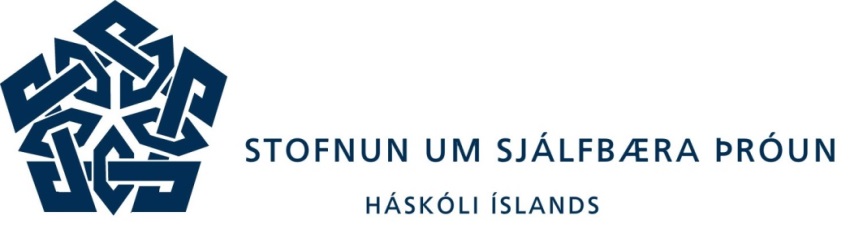 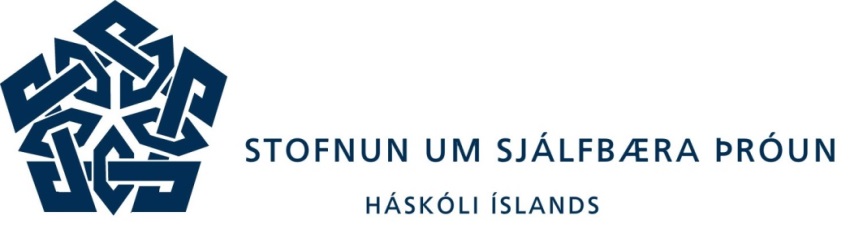 Application submitted to NORDRESS Executive Board (harpadis@hi.is) by Feb 1st and Sept 1st1 Applicant1.1. Name1.2. Address: Institutional address (post address)1.3. Position (job title)1.4. E-mail2. Project2.1. Project name (ca. 60 characters)2.2. NORDRESS - WP 2.5. Place (s), institutions, organisations, stakeholders,…etc. to visit2.4. Description of the project and how it links to the WP (max 600 words)2.3. Aims of mobility and importance for the project (max 200 words)2.5 Time frame 3. Budget should include3.1. Total funds requested3.2. Breakdown of cost items  3.3. Detailed cost descriptionDateProposal signed by applicant and WP leader. NSSA Mobility grantProject TitleApplicantBudget (all cost in NOK)Requested from NORDRESS Total costTRAVEL EXPENSESCost itemsInsert as many rows as neededOTHER COSTCost itemsInsert as many rows as neededTOTAL